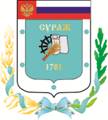 Контрольно-счетная палата Суражского муниципального района243 500, Брянская область, г. Сураж, ул. Ленина, 40  Тел. (48330) 2-11-45, E-mail:c.palata@yandex.ruЗаключениеКонтрольно-счетной палаты Суражского муниципального района по результатам проведения внешней проверки годового отчета «Об исполнении бюджета Кулажского сельского поселения Суражского муниципального района Брянской области за 2020 год»28 апреля 2021 года                                                                                 г. СуражОснование для проведения внешней проверки: пункт 4 статьи 264.4 Бюджетного кодекса Российской Федерации, пункт 1.3.2 плана работы Контрольно-счетной палаты Суражского муниципального района на 2021 год, утвержденного Приказом Контрольно-счетной палаты Суражского муниципального района от 25 декабря 2020 года № 6 Положением «О Контрольно-счетной палате», принятым согласно решения Суражского районного Совета народных депутатов № 59 от 26.12.2014г., приказ № 8 от 24.03.2021 года о проведении экспертно-аналитического мероприятия. Предмет внешней проверки: годовой отчет об исполнении бюджета Кулажского сельского поселения Суражского района, бюджетная отчетность главного администратора средств местного бюджета и иные документы, содержащие информацию об исполнении бюджета указанного муниципального образования за 2020 год. Объект внешней проверки: Кулажская сельская администрация Кулажского сельского поселения Суражского муниципального района Брянской области. Заключение по результатам внешней проверки годового отчета об исполнении бюджета Кулажского сельского поселения Суражского муниципального района Брянской области за 2020 год подготовлено Контрольно-Счетной палатой Суражского муниципального района в соответствии с требованиями статьи 264.4 Бюджетного кодекса Российской Федерации, пункта 3 части 2 статьи 9 Федерального закона от 07.02.2011 г. № 6-ФЗ «Об общих принципах организации и деятельности контрольно-счетных органов субъектов Российской Федерации и муниципальных образований», на основании данных внешней проверки годовой бюджетной отчётности за 2020 год. Годовая бюджетная отчётность представлена в Контрольно-счетную палату в срок, установленный частью 3 статьи 264.4. Бюджетного кодекса Российской Федерации.Одновременно с годовым отчетом об исполнении бюджета были представлены:- проект Решения Кулажского сельского Совета народных депутатов «Об утверждении  отчёта  об   исполнении бюджета муниципального образования « Кулажское сельское поселение» за 2020 год»;- пояснительная записка;- отчет об использовании средств  резервного фонда поселения;- оценка эффективности реализации программ поселения.Оценить основные показатели бюджетной отчетности.Первоначально бюджет поселения на 2020 год был утвержден решением Кулажского сельского Совета народных депутатов от 17 декабря 2019 года № 35 «О бюджете Кулажского сельского поселения на 2020 год и плановый период 2021-2022 годов»:- по доходам в сумме 2060,9 тыс. рублей;- по расходам в сумме 2060,9 тыс. рублей;- дефицит местного бюджета в сумме 0,0 тыс. рублей. В процессе исполнения бюджета в порядке законодательной инициативы 5 раз вносились изменения и дополнения в решение о бюджете (решениями Кулажского сельского Совета народных депутатов от 23.01.2020 года № 38а, от 12.05.2020 года № 48, от 04.09.2020 года № 59, от 30.10.2020 года № 61, от 22.12.2020 года № 3/1).  Соответствие  принципу открытости,  определенному  Бюджетным  кодексом  Российской  Федерации (статья 36), обеспечено  официальное  опубликование  в  Сборнике муниципально-правовых актов Кулажского сельского поселения всех изменений бюджета.С учетом внесенных изменений основные характеристики бюджета утверждены в следующих объемах:- объем доходов составил – 2703,6 тыс. рублей и  увеличился на 642,7 тыс. рублей, или 31,2% от первоначально утвержденного объема доходов. - объем расходов составил 2831,5 тыс. рублей и увеличился на 770,6 тыс. рублей (на 37,4%) от первоначально утвержденного объема расходов.  - дефицит бюджета 127,9 тыс. рублей, или увеличился на 127,9 тыс. рублей (на 100,0%).Исполнение бюджета осуществлялось на основании положений Налогового и Бюджетного кодексов РФ, Федерального закона от 06.10.2003 г. № 131-ФЗ «Об общих принципах организации местного самоуправления в Российской Федерации», Положения о бюджетном процессе и иных нормативных правовых актов Кулажского сельского поселения, регулирующих бюджетные отношения.Организация исполнения бюджета и подготовка отчета об его исполнении возложена на Кулажскую сельскую администрацию. Лицевые счета участнику бюджетного процесса в рамках их бюджетных полномочий открыты в отделе №24 Управления Федерального казначейства по Брянской области, что соответствует нормам статьи 220.1 Бюджетного кодекса Российской Федерации. В соответствии с требованиями статьи 217 и статьи 217.1 Бюджетного кодекса Российской Федерации исполнение бюджета поселения в 2019 году осуществлялось на основе сводной бюджетной росписи и кассового плана.Бюджетные полномочия главного распорядителя бюджетных средств, главного администратора доходов бюджета, главного администратора источников финансирования дефицита бюджета, получателя средств бюджета поселения осуществлялось Кулажской сельской администрацией (894) в соответствии с бюджетным законодательством. Бюджет Кулажского сельского поселения за 2020 год исполнен по доходам в объеме 2705,0 тыс. рублей, или на 100,1% к уточненному годовому плану, по расходам – 2831,5 тыс. рублей, или на 100,0% к уточненному годовому плану, с дефицитом в сумме  126,5 тыс. рублей. (тыс. руб.)В 2020 году объем доходов выше уровня прошлого года на 571,2 тыс. рублей, или 26,8, объем расходов ниже на 27,1 тыс. рублей, или на  0,9%.  Анализ исполнения доходной части бюджета.Исполнение доходной части бюджета сложилось в объеме 2705,0 тыс. рублей, или 100,1% к плановым показателям.  Объем доходов отчетного года  на 271,2 тыс. рублей выше, чем в  2019 году, в основном за счет увеличения собственных доходов на 38,6%Исполнение доходной части бюджета поселения представлено в таблице: (тыс. руб.)В 2020 году объем собственных доходов составил 1715,1 тыс. рублей, или 100,1% к уточненному годовому плану, при этом выше уровня 2019 года на 477,6 тыс. рублей, или на 38,6% В общем объеме доходов бюджета поселения за 2020 год наибольший удельный вес занимают «Налоговые и неналоговые доходы»  - 63,4%,  в  том  числе  налоговые  доходы 60,3%. Удельный вес «Безвозмездных поступлений» составляет 36,6%. Наибольший удельный вес в группе налоговых доходов занимает земельный налог -  86,2%, в группе неналоговых доходов- прочие неналоговые доходы – 56,6%, в группе безвозмездных поступлений- дотации 91,0%.По всем источникам доходов исполнение сложилось 100% и выше  к утвержденным плановым показателям.Объем поступивших налоговых доходов в 2020 году составил 1632,1 тыс. рублей, 100,1% от плана. Исполнение отчетного года выше уровня прошлого года на 453,7 тыс. рублей, или 38,5%, в основном за счет увеличения земельного налога и налога на имущество физических  лиц на 51,1 и 26,1 процентный пункт соответственно.  Основным налогом, которым в 2020 году обеспечено формирование собственных доходов муниципального образования явился земельный налог– 1406,9 тыс. рублей, 100,0% к плану и на 475,8 тыс. рублей (51,1%) больше  чем в 2019 году. Удельный вес 86,2% от общего объема налоговых поступлений. Поступление налога на доходы физических лиц в 2020 году по сравнению с 2019 годом увеличилось на 7,5 тыс. рублей, или 7,8%.  Исполнение составило 104,2 тыс. рублей, или 100,4% от плана. Удельный вес от общего объема налоговых платежей – 6,4%.Поступление налога на имущество физических лиц в 2020 году по сравнению с 2019 годом снизилось на 30,3 тыс. рублей (20,4%) и составило 118,0 тыс. рублей. Удельный вес от общего объема налоговых платежей – 7,2%.Объем поступивших неналоговых доходов бюджета в 2020 году составил 83,0 тыс. рублей, что выше уровня 2019 года на 23,9 тыс. рублей (40,4%) за счет увеличения доходов от сдачи в аренду имущества, находящегося в собственности сельских поселений в 2,9 раза.  Удельный вес 3,1% в группе собственных доходовДоходы от сдачи в аренду имущества составили 36,0 тыс. рублей, или 100,0% от плановых назначений и  на 23,5 тыс. рублей (в 2,9 раза) выше уровня 2019 года. Занимают удельный вес в группе неналоговых доходов – 43,4%Прочие неналоговые доходы поступили в объеме 47,0 тыс. рублей, что на 04 тыс. рублей выше показателя 2019 года, или 0,9%. Имеют наибольший удельный вес в группе неналоговых доходов – 56,6%Из бюджетов других уровней в 2020 году поступило финансовой помощи муниципальному образованию в объеме 989,9 тыс. рублей, или 100,0% к плановым показателям, что на 93,6 тыс. рублей выше уровня 2019 года, или на 10,4%.Дотации получены в сумме 901,0 тыс. рублей, или 91,0% общего объема безвозмездных поступлений, 100,0% к плановым показателям, и выше уровня 2019 года на 10,3%.Субсидии бюджету муниципального образования в 2020 году не выделялись и не поступали. Объем полученных субвенций составил 88,9 тыс. рублей, или 9,0 % общего объема финансовой помощи, что выше уровня 2019 года на 9,6 тыс. рублей, или 12,1%.Анализ исполнения расходной части бюджета.В общем объеме расходов бюджета поселения за 2020 год наибольший удельный вес в структуре расходов занимают расходы по разделу «Общегосударственные вопросы» - 65,7%. Наименьший удельный вес заняли расходы по разделу 02 «Национальная оборона» - 3,1%.(тыс.руб.)Как видно из таблицы существенного изменения в структуре бюджета поселения в отчетном году в сравнении с предыдущим - не наблюдается, однако отсутствует исполнение по разделу 04 «Национальная экономика».  Расходы бюджета поселения за 2019 год исполнены в сумме 2831,5 тыс. рублей, что составляет 100,0% исполнения по всем разделам и подразделам. В сравнении с прошлым годом расходы на 27,1 тыс. рублей ниже, или на 0,9%.Анализ исполнения расходной части бюджета сельского поселения в разрезе разделов, подразделов классификации расходов представлен в таблице. (тыс.руб.)По разделу 01 «Общегосударственные вопросы» исполнение составило 1860,0 тыс. рублей, что составляет 100 % к плану, и ниже уровня 2019 года на 144,8 тыс. рублей, или 7,2%. Удельный вес расходов по данному разделу составил 65,7% в структуре расходов бюджета. Расходование средств осуществлялось по подразделам:- по подразделу 01 04 «Функционирование Правительства РФ, высших  исполнительных органов государственной власти субъектов РФ, местных администраций» исполнение составило 1521,9 тыс. рублей, или 100,0% от плана, что выше уровня 2019 года на 314,7 тыс. рублей, или 26,1%. Расходы исполнены на обеспечение деятельности аппарата администрации поселения:- Расходы на оплату труда с начислениями главы сельской администрации – 488,4тыс. рублей и работников сельской администрации в сумме 1033,5 тыс. рублей;- приобретение товаров, работ и услуг  в сумме 131,2 тыс. рублей;- прочие расходы в сумме 9,7 тыс. рублей;- по подразделу 01 06 «Обеспечение деятельности финансовых, налоговых и таможенных органов и органов финансового (финансово-бюджетного) надзора» исполнение в сумме 0,5 тыс. рублей, что составляет 100% от плана. Расходы исполнены на осуществление передаваемых полномочий по осуществлению внешнего муниципального финансового контроля в сумме 0,5 тыс. рублей - по подразделу 01 07 «Обеспечение проведения выборов и референдумов».По подразделу 01 13 «Другие общегосударственные вопросы» исполнение составило 337,6 тыс. рублей, или 100,0% к плану, что ниже уровня 2019 года на 48,4 тыс. рублей, или 12,5%. Расходы исполнены на прочие расходы поселения, содержание Домов культуры и библиотек поселения.По разделу функциональной классификации 02 «Национальная оборона» исполнены расходы в объеме утвержденных ассигнований на функционирование специалиста по первичному воинскому учету в сумме 88,9 тыс. рублей по подразделу 02 03 «Мобилизационная и вневойсковая подготовка». Указанные расходы имеют удельный вес 3,1% в структуре расходов бюджета поселения. По сравнению с 2019 годом  расходы по данному разделу увеличились на 9,6 тыс. рублей, или  12,1%.По разделу 03 «Национальная безопасность и правоохранительная деятельность» исполнение расходов в отчетном году не производилось.По разделу 04 «Национальная экономика» исполнение расходов в отчетном году не производилось.В области  раздела 05 «Жилищно-коммунального хозяйства» бюджетом муниципального образования расходы исполнены:По подразделу 05 01 «Коммунальное хозяйство» в сумме 35,6 тыс. рублей, что составило 100,0% к плановым назначениям. по подразделу 05 03 «Благоустройство» в сумме 847,0 тыс. рублей, что составило 100,0% к плановым назначениям. Средства использованы на:- уличное освещение в сумме 678,4 тыс. рублей;- организация и содержание мест захоронения в сумме 159,0 тыс. рублей;- благоустройство территории поселения  в сумме 9,5 тыс. рублей.Удельный вес расходов составил 31,2%. По сравнению с 2019 годом  расходы по данному разделу увеличились на 139,6 тыс. рублей, или 18,8%.По разделу  10 00 «Социальная политика» расходы не производилисьАнализ исполнения бюджета поселения в разрезе классификации операций сектора государственного управления представлен в таблице. (тыс.руб.)Анализ исполнения бюджета в разрезе экономических статей расходов выявил следующее. Расходы на оплату труда и начисления на выплату по оплате труда (статьи 211, 212, 213) составили  1465,1  тыс. рублей, и имеют наибольший удельный вес 51,7% от общих расходов бюджета. По сравнению с прошлым годом расходы на заработную плату с начислениями увеличились на 123,5 тыс. рублей, или 9,2%.  Расходы на оплату работ, услуг в 2020 году составили 1246,9 тыс. рублей, или 44,0% от общих расходов бюджета. Расходы по данной статье в отчетном году  на 5,5 тыс. рублей (0,4%) ниже уровня прошлого года.                      Расходы на приобретение материалов  составили 69,9  тыс. рублей, или 2,5% от общих расходов бюджета, снизившись на 146,3 тыс. рублей, или в 3,1 раза.    При анализе расходов установлено нарушение применения классификации расходов бюджетов, а именно: оплата  расходов за электроэнергию объектов культуры  договорам энергоснабжения производилась по подразделу 05 03 «Благоустройство», тогда как необходимо было с подраздела 01 13 «Другие общегосударственные вопросы».- В нарушение Приказа  Минфина России от 06.06.2019 N 85н "О Порядке формирования и применения кодов бюджетной классификации Российской Федерации, их структуре и принципах назначения" расходы на оплату электроэнергии по зданиям домов культуры в сумме 459,2 тыс.  рублей произведены по подразделу 05 03 «Благоустройство», тогда как необходимо  было по разделу 0113 «Другие общегосударственные вопросы».При анализе расходов бюджета поселения установлено, что в течение отчетного года производилась оплата пеней по налогам и взносам в количестве 10 случаев на сумму 7,3 тыс. рублей.   При оценке исполнения бюджета Кулажского сельского поселения за 2019 год нарушен принцип результативности и эффективности использования бюджетных средств (ст. 34 БК РФ) выразившейся в оплате из бюджета поселения пеней на общую сумму 7,3 тыс. рублей (10 случаев).   Анализ источников финансирования дефицита бюджетаПервоначально бюджет поселения на 2020 год был утвержден решением Кулажского сельского Совета народных депутатов от 17 декабря 2019 года № 35 «О бюджете Кулажского сельского поселения на 2020 год и плановый период 2021-2022 годов» сбалансированным.В процессе исполнения бюджета в порядке законодательной инициативы 5 раз вносились изменения и дополнения в решение о бюджете (решениями Кулажского сельского Совета народных депутатов от 23.01.2020 года № 38а, от 12.05.2020 года № 48, от 04.09.2020 года № 59, от 30.10.2020 года № 61, от 22.12.2020 года № 3/1) в результате чего утверждён  дефицит бюджета в сумме 127,9 тыс. рублей. При этом утверждены источники финансирования дефицита бюджета – остатки на счету. Параметры установленные ст. 92.1 Бюджетного кодекса РФ соблюдены.Бюджет Кулажского сельского поселения за 2020 год исполнен с дефицитом в сумме  126,5 тыс. рублей. По состоянию на 01.01.2020 года остаток средств на счете бюджета составлял 349,1 тыс. рублей, снизившись за отчетный период на 126,5 тыс. рублей. На 01.01.2021 года остаток на счете составил 222,6 тыс. рублей.Анализ использования средств резервного фондаВ соответствии со статьей 81 Бюджетного кодекса Российской Федерации, Решением Кулажского сельского Совета народных депутатов от 17 декабря 2019 года № 35 «О бюджете Кулажского сельского поселения на 2020 год и плановый период 2021-2022 годов» резервный фонд поселения заложен в сумме 10,0 тыс. рублей. Но согласно изменениям внесенным в бюджет решениями Кулажского сельского Совета народных депутатов установлен размер резервного фонда в сумме 0,0 тыс. рублей. Исполнение программной части бюджетаВ соответствии с уточненным бюджетом Кулажского сельского поселения на 2020 год общий объем бюджетных ассигнований на реализацию 2-х муниципальных программ утвержден в сумме 2831,0 тыс. рублей, что составляет 99,9% от общего объема расходов бюджета поселения (2831,5 тыс. рублей).(тыс. рублей)Исполнение муниципальных программ в отчетном году составило 100% к уточненным назначениям. По сравнению с 2019 годом расходы на программные мероприятия снизились на 384,0 тыс. рублей, или на 15,7%.Согласно  ст. 179 Бюджетного кодекса РФ одновременно с отчетом об исполнении бюджета поселения представлена «Оценка эффективности реализации программ Кулажского сельского поселения». Состояние дебиторской и кредиторской задолженности Согласно  данным представленным в составе отчетности  (ф. 0503169):            Дебиторская задолженность по состоянию на 01.01.2020 года составила 344,5 тыс. рублей, в течение отчетного периода задолженность уменьшилась на 5,8 тыс. рублей и на конец отчетного периода составила 338,7 тыс. рублей, в том числе просроченная – 270,9 тыс. рублей, долгосрочная – 67,9 тыс. рублей. Задолженность сложилась по счетам:1 205 11 «Расчеты с плательщиками налоговых доходов» – 237,6 тыс. рублей;1 205 21 «Расчеты по доходам от операционной аренды» – 103,9 тыс. рублей.1 205 45 – 3,0 тыс. рублейКредиторская задолженность по расходам поселения – отсутствует. Кредиторская задолженность на 01.01.2020 года сложилась в сумме 607,3 тыс. рублей, т. ч. по счету 1 205 00 в сумме 610,5 тыс. рублей, в течение отчетного периода увеличилась 
на 300,0 тыс. рублей и по состоянию на 01.01.2020 года составила 907,3 тыс. рублей. Просроченная кредиторская задолженность отсутствует.Кредиторской задолженности по расходным обязательствам поселения не имеется.Показатели дебиторской и кредиторской задолженность отчетного года, указанные в ф. 0503169 «Сведения о дебиторской, кредиторской задолженности» соответствуют аналогичным показателям, указанным в ф. 0503130 «Баланса».Согласно отчету о бюджетных обязательствах (ф. 0503128) бюджетные и денежные обязательства приняты в пределах утвержденных лимитов бюджетных обязательств в объеме 2831,5 тыс. рублей. Исполнение денежных обязательств за текущий период составило 2831,5 тыс. рублей, или 100,0 % принятых денежных обязательств.Анализ движения нефинансовых активов Наличие основных средств по балансу подтверждается «Сведения о движении нефинансовых активов» (ф. 0503168).По данным формы 0503168 «Сведения о движении нефинансовых активов» (за исключением имущества казны) нефинансовые активы Кулажской сельской администрации включают в себя стоимость основных средств и материальных запасов.Стоимость основных средств на начало 2020 года составляла  25507,7 тыс. рублей. Поступило основных средств в отчетном периоде на сумму 34,4 тыс. рублей, выбыло основных средств в сумме 0,0 тыс. рублей.Остаток основных средств на конец отчетного периода составил – 25542,1 тыс. рублей. Сумма начисленной амортизации по основным средствам составила 91,9 тыс. рублей. Материальные запасы на начало 2020 года составляли 0,0 тыс. рублей. Поступило материальных запасов за отчетный период в сумме 69,9 тыс. рублей, выбыло – 69,9 тыс. рублей. Остаток материальных запасов на конец отчетного периода составил 0,0 тыс. рублей. На начало 2020 года в составе имущества казны значились нефинансовые активы остаточной стоимостью 1256,5 тыс. рублей, включающие движимое и недвижимое имущество. Движения в течение года не было. На конец отчетного периода остаточная стоимость не изменилась. Годовая инвентаризация материальных ценностей, основных средств, активов за 2020 год (таб. 6 согласно формы 0503160) проведена и расхождений не установлено.Анализ остатка денежных средств на счетахСогласно формы 0503178 «Сведения об остатках денежных средств на счетах получателя бюджетных средств» остаток средств на едином счете в органе Федерального казначейства на 01.01.2020 года остаток средств на счете бюджета составлял 349,1 тыс. рублей, снизившись за отчетный период на 126,5 тыс. рублей. На 01.01.2021 года остаток на счете составил 222,6 тыс. рублей. Анализ и оценка форм бюджетной отчетностиВ соответствии с требованиями, установленными статьей 264.4 Бюджетного кодекса Российской Федерации проведена внешняя проверка бюджетной отчётности в отношении 1  главного администратора доходов бюджета - органа государственной власти Российской Федерации, главного распорядителя средств бюджета поселения представившего указанную отчётность.           Представленный к внешней проверке в Контрольно-счетную палату отчет за 2019 год в целом соответствуют перечню и формам, установленным Инструкцией о порядке составления и представления годовой, квартальной и месячной отчетности об исполнении бюджетов бюджетной системы Российской Федерации, утвержденной приказом Министерства финансов РФ от 28.12.2010 № 191н. Годовая бюджетная отчетность за 2020 год в Контрольно-счетную палату Суражского муниципального района представлена без нарушений установленного срока.В соответствии с п. 9 инструкции № 191н бюджетная отчетность составлена с нарастающим итогом с начала года в рублях с точностью до второго десятичного знака после запятой.В ходе проверки  кассовых расходов и плановых назначений  превышений  кассовых расходов  над  плановыми назначениями  не установлено. В ходе проверки «Баланса главного распорядителя, распорядителя, получателя  бюджетных средств, главного администратора, администратора источников финансирования дефицита бюджета, главного администратора, администратора доходов бюджета» (форма 0503130)  - замечаний нет. Представленная для внешней проверки годовая бухгалтерская отчётность главного администратора достоверно отражает его финансовое положение на 01.01.2021 года и финансовые результаты его деятельности за период с 01.01.2020 г. по 31.12.2020 г.В результате внешней проверки годовой бюджетной отчетности об исполнении бюджета поселения за 2020 год на выполнение контрольных соотношений нарушений не установлено.          Информация о непредставленных таблицах (Приложениях) из состава Пояснительной записки по причине отсутствия показателей отражена в соответствующих разделах записки.В результате сопоставления показателей форм пояснительной записки бюджетной отчетности, представленных главным администратором, с позициями форм бюджетной отчетности отклонений не выявлено.Проверкой установлены нарушения при заполнении некоторых отчетных форм, а именно:- в нарушение Инструкции №191н Кулажской сельской администрацией в ф. 0503127 «Отчета об исполнении бюджета главного распорядителя, распорядителя, получателя бюджетных средств, главного администратора, администратора источников финансирования дефицита бюджета, главного администратора, администратора доходов бюджета» раздел 1 «Доходы»  заполнен без главы, раздел 2 «Расходы» без промежуточных итогов по разделам и подразделам.- в нарушение п. 137 Инструкции 191н раздел 1 «Доходы» и раздел 2 «Расходы  бюджета» «Отчета об исполнении бюджета» (ф. 0503117)  заполнены без главы, целевой статьи, промежуточных итогов по разделам и подразделам.Сравнительный анализ итогов настоящей внешней проверки 
в сравнении с предыдущей.Предыдущая внешняя проверка отчетности об исполнении бюджета района проводилась Контрольно-счетной палатой Суражского муниципального района   в отношении отчетности за 2019 год. Основные выводы касались недостатков, связанных с заполнением отчетных форм.Сравнительный анализ итогов внешней проверки за 2019 год с результатами настоящей проверки характеризует наличие, как аналогичных замечаний, так и иных замечаний не выявляемых ранее. Так, были сделаны замечания по заполнению  ф. 0503127:- раздел 2 Расходы  бюджета «Отчета об исполнении бюджета главного распорядителя, распорядителя, получателя бюджетных средств, главного администратора, администратора источников финансирования дефицита бюджета, главного администратора, администратора доходов бюджета» (ф. 0503127) заполнен без промежуточных итогов по разделам и подразделам.ВЫВОДЫ      Годовая бюджетная отчётность представлена в Контрольно-счетную палату в срок, установленный частью 3 статьи 264.4. Бюджетного кодекса Российской Федерации.      Бюджет Кулажского сельского поселения за 2020 год исполнен по доходам в объеме 2705,0 тыс. рублей, или на 100,0% к уточненному годовому плану, по расходам – 2381,5 тыс. рублей, или на 100,0% к уточненному годовому плану, с дефицитом в сумме  126,5 тыс. рублей.        В соответствии с п. 9 инструкции № 191н бюджетная отчетность составлена с нарастающим итогом с начала года в рублях с точностью до второго десятичного знака после запятой.           В ходе проверки  кассовых расходов и плановых назначений  превышений  кассовых расходов  над  плановыми назначениями  не установлено.        В ходе проверки «Баланса главного распорядителя, распорядителя, получателя  бюджетных средств, главного администратора, администратора источников финансирования дефицита бюджета, главного администратора, администратора доходов бюджета» (форма 0503130)  - замечаний нет.     Представленная для внешней проверки годовая бухгалтерская отчётность главного администратора достоверно отражает его финансовое положение на 01.01.2021 года и финансовые результаты его деятельности за период с 01.01.2020 г. по 31.12.2020 г.Проверкой установлены нарушения при заполнении некоторых отчетных форм, а именно:в нарушение Инструкции №191н Кулажской сельской администрацией в ф. 0503127 «Отчета об исполнении бюджета главного распорядителя, распорядителя, получателя бюджетных средств, главного администратора, администратора источников финансирования дефицита бюджета, главного администратора, администратора доходов бюджета» раздел 1 «Доходы»  заполнен без главы, раздел 2 «Расходы» без промежуточных итогов по разделам и подразделам.- в нарушение п. 137 Инструкции 191н раздел 1 «Доходы» и раздел 2 «Расходы  бюджета» «Отчета об исполнении бюджета» (ф. 0503117)  заполнены без главы, целевой статьи, промежуточных итогов по разделам и подразделам.При анализе расходов установлено нарушение применения классификации расходов бюджетов, а именно: - В нарушение Приказа  Минфина России от 06.06.2019 N 85н "О Порядке формирования и применения кодов бюджетной классификации Российской Федерации, их структуре и принципах назначения" расходы на оплату электроэнергии по зданиям домов культуры Кулажского поселения  сумме 459,2 тыс.  рублей произведены по подразделу КБК 05 03 «Благоустройство», тогда как необходимо  было по разделу 0113 «Другие общегосударственные вопросы».При анализе расходов бюджета поселения установлено неэффективное использование бюджетных средств:  При оценке исполнения бюджета Кулажского сельского поселения за 2019 год нарушен принцип результативности и эффективности использования бюджетных средств (ст. 34 БК РФ) выразившейся в оплате из бюджета поселения пеней на общую сумму 7,3 тыс. рублей (10 случаев).Предложения:На основании изложенного и в соответствии с действующим законодательством  Контрольно – счетная палата Суражского муниципального района предлагает: Направить Заключение по результатам экспертно- аналитического мероприятия «Экспертиза и подготовка заключения на отчет  об исполнении бюджета Кулажского сельского поселения Суражского муниципального района Брянской области  за 2020 год»  в  Кулажский  сельский  Совет народных депутатов  с рекомендацией рассмотреть проект решения «Об утверждении   отчета об исполнении бюджета Кулажского сельского поселения Суражского муниципального района Брянской области  за 2020 год».  Направить Заключение по результатам экспертно- аналитическо-го мероприятия «Экспертиза и подготовка заключения на отчет  об исполнении бюджета Кулажского сельского поселения Суражского муниципального района Брянской области  за 2020 год»    в администрацию Кулажского сельского поселения с предложениями:2.1. Рассмотреть итоги настоящей внешней проверки, проанализировать замечания, отмеченные в заключении.2.2  Составление отчетности производить в строгом соответствии с Инструкцией 191н.2.3  Не допускать нарушений при применении бюджетной классификации.2.4. Обеспечить контроль за соблюдением требований ст. 34 Бюджетного кодекса РФ (принцип результативности и эффективности использования бюджетных средств) при исполнении расходных обязательств. Настоящее заключение составлено в двух экземплярах.Председатель  Контрольно – счетной палатыСуражского муниципального района                                       Н.В.ЖидковаГлава  Кулажской сельской администрации                                                                          В. Н. МартыненкоГлавный бухгалтер                                                                    Е. В. СиненокОсновные характеристики проекта бюджета Испол-нение 2019 годаУтверждено решением о бюджете (уточненная)Исполнение 2020 года% исполненияИсполнение в 2020 г. к 2019г. (+,-)Исполнение в 2020 г. к 2019г. (%)Основные характеристики проекта бюджета Испол-нение 2019 годаУтверждено решением о бюджете (уточненная)Исполнение 2020 года% исполненияИсполнение в 2020 г. к 2019г. (+,-)Исполнение в 2020 г. к 2019г. (%)Доходы 2133,82703,62705,0100,1571,2126,8Расходы2858,62831,52831,5100,0-27,199,1Дефицит (Профицит)-724,8-127,9-126,598,9598,317,5Показатели бюджетаИсполнено в 2019 годуУтверждено решением о бюджете (уточненная)Исполнено в 2020 году% исполненияУдельный вес%Исполнение в 2020 г. к 2019г. (+,-)Исполнение в 2020 г. к 2019г. (%)Показатели бюджетаИсполнено в 2019 годуУтверждено решением о бюджете (уточненная)Исполнено в 2020 году% исполненияУдельный вес%Исполнение в 2020 г. к 2019г. (+,-)Исполнение в 2020 г. к 2019г. (%)Налоговые и неналоговые доходы бюджета 1237,51713,71715,1100,163,4477,6138,6Налоговые доходы1178,41630,71632,1100,160,3453,7138,5Налог на доходы физических лиц96,7103,8104,2100,46,47,5107,8Единый сельскохозяйственный налог2,32,82,9103,60,20,6126,1Налог на имущество физических лиц148,3117,6118,0100,37,2-30,379,6Земельный налог931,11406,51406,9100,086,2475,8151,1Государственная пошлина0,00,00,00,00,00,00,0Задолженность и перерасчеты по отмененным налогам, сборам и иным обязательным платежам0,00,00,00,00,00,00,0Неналоговые доходы59,183,083,0100,03,123,9140,4Доходы, полученные в виде арендной платы за земельные участки, государственная собственность на которые не разграничена, средства от продажи права на заключение договоров аренды указанных участков0,00,00,00,00,00,00,0Доходы от сдачи в аренду имущества, находящегося в оперативном управлении органов государственной власти, органов местного самоуправления 12,536,036,0100,043,423,5В 2,9 разаДоходы от продажи материальных и нематериальных активов0,00,00,00,00,00,00,0Прочие неналоговые доходы46,647,047,0100,056,60,4100,9Безвозмездные поступления896,3989,9989,9100,036,693,6110,4Дотации817,0901,0901,0100,091,084,0110,3Субсидии0,00,00,00,00,00,00,0Субвенции79,388,988,9100,09,09,6112,1Итого доходов:2133,82703,62705,0100,1100,0571,2126,8Наименование разделовРазделИсполнение за 2019 годИсполнение за 2019 годИсполнение за 2020 годИсполнение за 2020 годНаименование разделовРазделтыс.руб.%%тыс.руб.%%ОБЩЕГОСУДАРСТВЕННЫЕ ВОПРОСЫ012004,870,11860,065,7НАЦИОНАЛЬНАЯ ОБОРОНА0279,32,888,93,1НАЦИОНАЛЬНАЯ БЕЗОПАСНОСТЬ И ПРАВООХРАНИТЕЛЬНАЯ ДЕЯТЕЛЬНОСТЬ030,00,00,00,0НАЦИОНАЛЬНАЯ ЭКОНОМИКА0431,51,10,00,0ЖИЛИЩНО-КОММУНАЛЬНОЕ ХОЗЯЙСТВО05743,026,0882,631,2СОЦИАЛЬНАЯ ПОЛИТИКА100,00,00,00,0ИТОГО РАСХОДОВ:2858,6100,02831,5100,0Наименование разделовРаздел ПодразделИсполнено 2019 годУтверждено (уточненный план) Исполнено 2020годИсполнено 2020год% исполнения к плануИсполнение в 2020 г. к 2019г. (+,-)Исполнение в 2020 г. к 2019г. (%)Исполнение в 2020 г. к 2019г. (%)Наименование разделовРаздел ПодразделИсполнено 2019 годУтверждено (уточненный план) Исполнено 2020годИсполнено 2020год% исполнения к плануИсполнение в 2020 г. к 2019г. (+,-)Исполнение в 2020 г. к 2019г. (%)Исполнение в 2020 г. к 2019г. (%)ОБЩЕГОСУДАРСТВЕННЫЕ ВОПРОСЫ012004,81860,01860,0100,0100,0-144,892,8Функционирование высшего должностного лица субъекта РФ и муниципального образования0102368,20,00,00,00,0-368,20,0Функционирование Правительства РФ, высших исполнительных органов государственной власти субъектов РФ, местных администраций01041207,21521,91521,9100,0100,0314,7126,1Обеспечение деятельности финансовых, налоговых и таможенных органов и органов финансового (финансово-бюджетного) контроля01060,50,50,5100,0100,00,0100,0Обеспечение проведение выборов и референдумов010742,90,00,00,00,0-42,90,0Резервные фонды01110000,00,00,00,0Другие общегосударственные вопросы0113386,0337,6337,6100,0100,0-48,487,5НАЦИОНАЛЬНАЯ ОБОРОНА0279,388,988,9100,0100,09,6112,1Мобилизационная и вневойсковая подготовка020379,388,988,9100,0100,09,6112,1НАЦИОНАЛЬНАЯ БЕЗОПАСНОСТЬ И ПРАВООХРАНИТЕЛЬНАЯ ДЕЯТЕЛЬНОСТЬ030,00,00,00,00,00,00,0Обеспечение пожарной безопасности03100,00,00,00,00,00,00,0НАЦИОНАЛЬНАЯ ЭКОНОМИКА0431,50,00,00,00,0-31,50,0Общеэкономические вопросы04010,00,00,00,00,00,00,0Дорожное хозяйство (дорожные фонды)04090,00,00,00,00,00,00,0Мероприятия по землеустройству и землепользованию041231,50,00,00,00,0-31,50,0ЖИЛИЩНО-КОММУНАЛЬНОЕ ХОЗЯЙСТВО05743,0882,6882,6100,0100,0139,6118,8Жилищное хозяйство05010,035,635,6100,0100,00,00,0Коммунальное хозяйство05020000,00,00,00,0Благоустройство0503743,0847,0847,0100,0100,0104,0114,0СОЦИАЛЬНАЯ ПОЛИТИКА100,00,00,00,00,00,00,0Пенсионное обеспечение10010,00,00,00,00,00,00,0Социальное обеспечение населения10030,00,00,00,00,00,00,0ИТОГО РАСХОДОВ:2858,62831,52831,5100,0100,0-27,199,1КодНаименование показателяРасходы 2019 годаРасходы 2020 годаИсполнение  2020 г. к 2019г. (+,-)Исполнение в 2020 г. к 2019г. (%)Структура,%210Оплата труда и начисления на выплату по оплате труда1341,61465,1123,5109,251,7220Оплата работ, услуг1252,41246,9-5,599,644,0240Безвозмездные перечисления текущего характера0 0 0,00,00,0250Безвозмездные перечисления бюджетам0,50,50,0100,00,0260Безвозмездные перечисления социального характера0,00,00,00,00,0290Прочие расходы47,914,7-33,230,70,5310Увеличение стоимости основных средств0,034,434,40,01,2340Увеличение стоимости материальных запасов216,269,9-146,3в 3,1 раза2,5Итого:2858,62831,5-27,199,1100,0№Наименование программыИспол-нение 2018 годаУточнен-ный план 2020 годаИспол-нение 2020 года% испол-нения01Реализация полномочий органов местного самоуправления Кулажского сельского поселения (2020-2022гг.)2367,72742,12742,1100,002Управление муниципальными финансами Кулажского сельского поселения (2020-2022гг.)79,388,988,9100,0Итого:2447,02831,02831,0100,0